Informe de Seguimiento 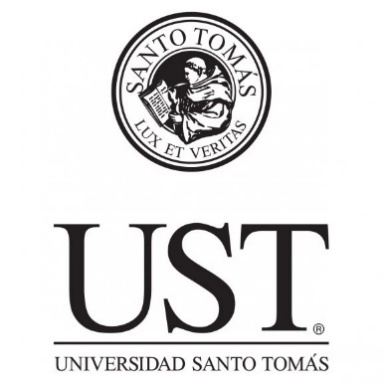 Proyectos de Investigación en CursoComité de Ética Científico (CEC-UST)ConsideracionesEste informe se le solicita al investigador en caso de que el seguimiento en terreno no fuera posible de realizar, aborda las mismas preguntas que la pauta de seguimiento solo que esta vez el investigador por sí mismo debe completar.El seguimiento de proyectos aprobados por el CEC-UST debe al menos realizarse una vez mientras cursa la investigación, en caso de que el proyecto sea por un periodo superior al año, se debe presentar a lo menos uno por cada año, sin prejuicio de que el investigador solicite realizar seguimientos adicionales de los que el reglamento articulo 39 expone. Antecedentes Colaboradores de la investigación Metodología del proyecto y los participantes.Consentimiento y Asentimiento informado Reporte de eventos Adversos Observaciones Generales Firmas Ciudad, del mes de mes del año año Título de ProyectoTítulo de ProyectoTipo de proyecto (Investigación Institucional, Tesis doctorado, magister, pregrado, FONDECYT u otro)Tipo de proyecto (Investigación Institucional, Tesis doctorado, magister, pregrado, FONDECYT u otro)Datos del Investigador(a) Principal (en caso de ser tesis del profesor tutor, incluir correo, teléfono, RUT, facultad, escuela o centro, sede. En caso de pertenecer a otra institución, incluir dirección, ciudad y comuna)Datos del Investigador(a) Principal (en caso de ser tesis del profesor tutor, incluir correo, teléfono, RUT, facultad, escuela o centro, sede. En caso de pertenecer a otra institución, incluir dirección, ciudad y comuna)Nombre de Coinvestigador(es/as) (en caso de tesis, nombre de los estudiantes y carrera)Nombre de Coinvestigador(es/as) (en caso de tesis, nombre de los estudiantes y carrera)Lugar o establecimiento donde se realizará la investigación. (incluir comuna y ciudad)Lugar o establecimiento donde se realizará la investigación. (incluir comuna y ciudad)Fecha de inicio de la recolección de datosFecha de Termino de la investigaciónCódigo de informe Aprobatorio CEC-UST(especificar macrozona)Código de informe Aprobatorio CEC-UST(especificar macrozona)Código de Seguimiento (número de seguimiento de acuerdo con los registros del CEC-UST)Código de Seguimiento (número de seguimiento de acuerdo con los registros del CEC-UST)El investigador debe informar de todas las personas que colaboraron en la investigación. Debe entregar los siguientes datos de los participantes Nombre – Institución - Facultad/ carrera - Profesional/estudiante – Email - Rol en proyecto - duración de su participaciónLa metodología de su proyecto ha sufrido modificaciones en el transcurso del tiempo.sinoNo aplicaLa metodología de su proyecto ha sufrido modificaciones en el transcurso del tiempo.En caso de que la respuesta es SI, exponga cuales fueron esas modificaciones y con qué fin se realizaron. También indique si informo al comité de ética de estas modificaciones.En caso de que la respuesta es SI, exponga cuales fueron esas modificaciones y con qué fin se realizaron. También indique si informo al comité de ética de estas modificaciones.En caso de que la respuesta es SI, exponga cuales fueron esas modificaciones y con qué fin se realizaron. También indique si informo al comité de ética de estas modificaciones.En caso de que la respuesta es SI, exponga cuales fueron esas modificaciones y con qué fin se realizaron. También indique si informo al comité de ética de estas modificaciones.Las dependencias donde se ejecuta la investigación han sido modificadas sinoNo aplicaLas dependencias donde se ejecuta la investigación han sido modificadas En caso de que la respuesta es SI, exponga el nuevo lugar, por qué motivos se realizó el cambio y si este fue informado al Comité de ética. En caso de que la respuesta es SI, exponga el nuevo lugar, por qué motivos se realizó el cambio y si este fue informado al Comité de ética. En caso de que la respuesta es SI, exponga el nuevo lugar, por qué motivos se realizó el cambio y si este fue informado al Comité de ética. En caso de que la respuesta es SI, exponga el nuevo lugar, por qué motivos se realizó el cambio y si este fue informado al Comité de ética. Los instrumentos para recolectar los datos (encuestas, entrevistas, focus groups) han sufrido alguna modificación o se han utilizado otros con respecto a los presentados por usted inicialmente.sinoNo aplicaLos instrumentos para recolectar los datos (encuestas, entrevistas, focus groups) han sufrido alguna modificación o se han utilizado otros con respecto a los presentados por usted inicialmente.En caso de que la respuesta es SI, exponga cuales son los instrumentos que han sido modificados En caso de que la respuesta es SI, exponga cuales son los instrumentos que han sido modificados En caso de que la respuesta es SI, exponga cuales son los instrumentos que han sido modificados En caso de que la respuesta es SI, exponga cuales son los instrumentos que han sido modificados Los métodos utilizados para resguardar la información obtenida en este proyecto son los mismos que los presentados por usted anteriormente.sinoNo aplicaLos métodos utilizados para resguardar la información obtenida en este proyecto son los mismos que los presentados por usted anteriormente.En caso de que la respuesta es SI, exponga cuales se han modificado y el motivo de estos cambios, informar además si esos cambios han sido notificados al comité de ética. En caso de que la respuesta es SI, exponga cuales se han modificado y el motivo de estos cambios, informar además si esos cambios han sido notificados al comité de ética. En caso de que la respuesta es SI, exponga cuales se han modificado y el motivo de estos cambios, informar además si esos cambios han sido notificados al comité de ética. En caso de que la respuesta es SI, exponga cuales se han modificado y el motivo de estos cambios, informar además si esos cambios han sido notificados al comité de ética. Ha sufrido dificultades en el uso de su instrumento de recolección de datos.sinoNo aplicaHa sufrido dificultades en el uso de su instrumento de recolección de datos.En caso de que la respuesta es SI, exponga cuales fueron y como se solucionó la situación. En caso de que la respuesta es SI, exponga cuales fueron y como se solucionó la situación. En caso de que la respuesta es SI, exponga cuales fueron y como se solucionó la situación. En caso de que la respuesta es SI, exponga cuales fueron y como se solucionó la situación. El número de participantes requeridos para su investigación ha variadosinoNo aplicaEl número de participantes requeridos para su investigación ha variadoEn caso de que la respuesta es SI, exponga cuantos y si esta modificación modifica sus resultados.En caso de que la respuesta es SI, exponga cuantos y si esta modificación modifica sus resultados.En caso de que la respuesta es SI, exponga cuantos y si esta modificación modifica sus resultados.En caso de que la respuesta es SI, exponga cuantos y si esta modificación modifica sus resultados.Se han retirado participantes de la investigaciónsinoNo aplicaSe han retirado participantes de la investigaciónEn caso de que la respuesta es SI, exponga el número de retiros y cuáles son las razones del abandono. En caso de que la respuesta es SI, exponga el número de retiros y cuáles son las razones del abandono. En caso de que la respuesta es SI, exponga el número de retiros y cuáles son las razones del abandono. En caso de que la respuesta es SI, exponga el número de retiros y cuáles son las razones del abandono. Ha presentado dificultad para obtener participantes en su investigaciónsinoNo aplicaHa presentado dificultad para obtener participantes en su investigaciónEn caso de que la respuesta es SI, exponga cuales fueron y como se solucionó la situación. En caso de que la respuesta es SI, exponga cuales fueron y como se solucionó la situación. En caso de que la respuesta es SI, exponga cuales fueron y como se solucionó la situación. En caso de que la respuesta es SI, exponga cuales fueron y como se solucionó la situación. Han presentado alguna situación adversa los participantes en el transcurso del protocolo de investigación.sinoNo aplicaHan presentado alguna situación adversa los participantes en el transcurso del protocolo de investigación.En caso de que la respuesta es SI, exponga cuales fueron y como se soluciono la situación. En caso de que la respuesta es SI, exponga cuales fueron y como se soluciono la situación. En caso de que la respuesta es SI, exponga cuales fueron y como se soluciono la situación. En caso de que la respuesta es SI, exponga cuales fueron y como se soluciono la situación. El documento consentimiento/asentimiento informado ha sufrido modificaciones en el transcurso de la investigación con respecto al aprobado por el CEC-USTsinoNo aplicaEl documento consentimiento/asentimiento informado ha sufrido modificaciones en el transcurso de la investigación con respecto al aprobado por el CEC-USTEn caso de que la respuesta es SI, exponga cuales fueron los cambios y si se informó al comité de ética de estos cambios.En caso de que la respuesta es SI, exponga cuales fueron los cambios y si se informó al comité de ética de estos cambios.En caso de que la respuesta es SI, exponga cuales fueron los cambios y si se informó al comité de ética de estos cambios.En caso de que la respuesta es SI, exponga cuales fueron los cambios y si se informó al comité de ética de estos cambios.El lugar y método de resguardo del consentimiento ha sido modificado, con respecto al método aprobado por el comité.sinoNo aplicaEl lugar y método de resguardo del consentimiento ha sido modificado, con respecto al método aprobado por el comité.En caso de que la respuesta es SI, exponga cuales son los riesgos y adjunte el plan de minimización de riesgos/daños o los seguros comprometidos con estos fines.En caso de que la respuesta es SI, exponga cuales son los riesgos y adjunte el plan de minimización de riesgos/daños o los seguros comprometidos con estos fines.En caso de que la respuesta es SI, exponga cuales son los riesgos y adjunte el plan de minimización de riesgos/daños o los seguros comprometidos con estos fines.En caso de que la respuesta es SI, exponga cuales son los riesgos y adjunte el plan de minimización de riesgos/daños o los seguros comprometidos con estos fines.Han presentado los participantes dificultad de entender el consentimiento informadosinoNo aplicaHan presentado los participantes dificultad de entender el consentimiento informadoEn caso de que la respuesta es SI, exponga cuales fueron y como se solucionó la situación. En caso de que la respuesta es SI, exponga cuales fueron y como se solucionó la situación. En caso de que la respuesta es SI, exponga cuales fueron y como se solucionó la situación. En caso de que la respuesta es SI, exponga cuales fueron y como se solucionó la situación. Exponer situaciones adversas, en caso de que hayan ocurrido y de qué forma se resolvió el evento. Exponer información que se considere relevante y que no se encuentre en los puntos anterioresDeben firmar el investigador y el colaborador que participo en la creación de este informe, según sea el caso. 